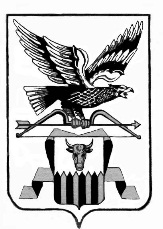 ПОСТАНОВЛЕНИЕАдминистрации муниципального района «Читинский район»г. ЧитаОб отмене постановления №2237 от 08.09.2014 г.На основании протеста прокуратуры Читинского района от 12.2016 №07-30-2016 на постановление №2237 от 08.09.2014 г. об утверждении муниципальной программы «Строительство и ремонт объектов для захоронения и утилизации биологических отходов на территории муниципального района «Читинский район» (2014-2017 годы)».Согласно статьям 5 и 6 Федерального закона от 06.10.2003 г. №131-ФЗ «Об общих принципах организации местного самоуправления в Российской Федерации» (далее закон №131-ФЗ) и части 2 статьи 2 Федерального закона от 30 марта 1999 года №52-ФЗ «О санитарно-эпидемиологическом благополучии населения» полномочиями в сфере обеспечения санитарно-эпидемиологического благополучия населения обладают Российская Федерация и субъекты Российской Федерации. Осуществлением мер по обеспечению санитарно-эпидемиологического благополучия населения является расходным обязательством Российской Федерации, а осуществление мер по предупреждению эпидемий и ликвидации их последствий является расходным обязательством субъектов Российской Федерации.Возможности нахождения скотомогильников и биотермических ям в собственности органов местного самоуправления закон №131-ФЗ не предусматривает. Закон субъекта о наделении органов местного самоуправления государственным полномочием по содержанию, эксплуатации и капитальному ремонту скотомогильников (биотермических ям) не принят.На основании изложенного, руководствуясь Уставом муниципального района «Читинский район»Постановляет:1.Отменить постановление администрации муниципального района «Читинский район» №2237 от 08.09.2014 г. об утверждении муниципальной программы «Строительство и ремонт объектов для захоронения и утилизации биологических отходов на территории муниципального района «Читинский район» (2014-2017 годы)».Руководитель администрации						А.А. Эпов